Quilt-It!A Girl Scout BrownieTry-It Badge          After being developed and tested in 2006, a new Brownie Try-It Badge is available.  Each Brownie quilts a four patch pot holder, doing her own work on every step.  All piecing and quilting is done by hand, with typical completion times of five to seven hours.Quilt-It!A Girl Scout BrownieTry-It Badge          After being developed and tested in 2006, a new Brownie Try-It Badge is available.  Each Brownie quilts a four patch pot holder, doing her own work on every step.  All piecing and quilting is done by hand, with typical completion times of five to seven hours.Quilt-It!A Girl Scout BrownieTry-It Badge          After being developed and tested in 2006, a new Brownie Try-It Badge is available.  Each Brownie quilts a four patch pot holder, doing her own work on every step.  All piecing and quilting is done by hand, with typical completion times of five to seven hours.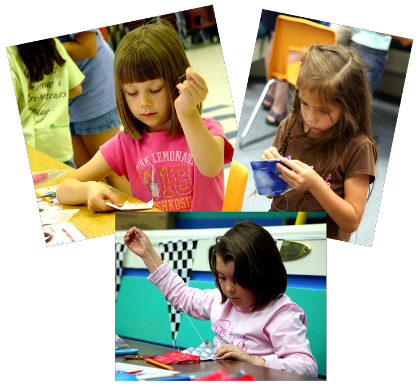 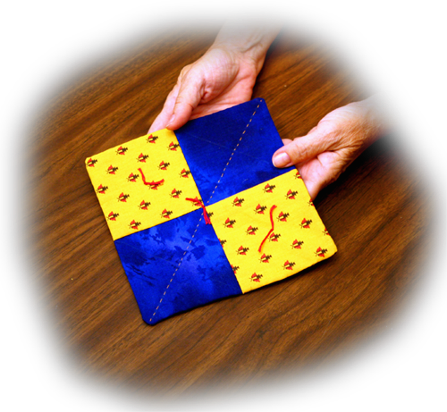 Visit the Photo GalleryObjectives          ♦  Have fun quilting          ♦  Follow directions          ♦  Keep on task          ♦  Complete a quilt          ♦  Trace a pattern          ♦  Cut with scissors          ♦  Sew running stitches          ♦  Appreciate basic                           quilting history          ♦  Understand and use                           quilting termsObjectives          ♦  Have fun quilting          ♦  Follow directions          ♦  Keep on task          ♦  Complete a quilt          ♦  Trace a pattern          ♦  Cut with scissors          ♦  Sew running stitches          ♦  Appreciate basic                           quilting history          ♦  Understand and use                           quilting termsVisit the Photo GalleryObjectives          ♦  Have fun quilting          ♦  Follow directions          ♦  Keep on task          ♦  Complete a quilt          ♦  Trace a pattern          ♦  Cut with scissors          ♦  Sew running stitches          ♦  Appreciate basic                           quilting history          ♦  Understand and use                           quilting termsObjectives          ♦  Have fun quilting          ♦  Follow directions          ♦  Keep on task          ♦  Complete a quilt          ♦  Trace a pattern          ♦  Cut with scissors          ♦  Sew running stitches          ♦  Appreciate basic                           quilting history          ♦  Understand and use                           quilting termsVisit the Photo GalleryObjectives          ♦  Have fun quilting          ♦  Follow directions          ♦  Keep on task          ♦  Complete a quilt          ♦  Trace a pattern          ♦  Cut with scissors          ♦  Sew running stitches          ♦  Appreciate basic                           quilting history          ♦  Understand and use                           quilting termsObjectives          ♦  Have fun quilting          ♦  Follow directions          ♦  Keep on task          ♦  Complete a quilt          ♦  Trace a pattern          ♦  Cut with scissors          ♦  Sew running stitches          ♦  Appreciate basic                           quilting history          ♦  Understand and use                           quilting termsFind out more          Badge Requirements          What You Will Need          Illustrated Directions                    Word File                    PDF file          Leader Support          Quilt Terms          Try-It Badge Order FormBack to Quilt-It! home pageBack to Quilt-It! home pageBack to Quilt-It! home pageIf there is no side bar menu, click on start Quilt-It!If there is no side bar menu, click on start Quilt-It!If there is no side bar menu, click on start Quilt-It!If there is no side bar menu, click on start Quilt-It!If there is no side bar menu, click on start Quilt-It!If there is no side bar menu, click on start Quilt-It!Created by Sharon L. Thompson and Richard B. ThompsonTucson Quilters GuildFor the Sahuaro Girl Scout CouncilCreated by Sharon L. Thompson and Richard B. ThompsonTucson Quilters GuildFor the Sahuaro Girl Scout CouncilDownload printer friendly version of page:Word          pdfDownload printer friendly version of page:Word          pdfDownload printer friendly version of page:Word          pdfDownload printer friendly version of page:Word          pdf